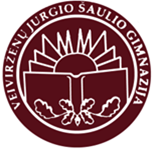       VEIVIRŽĖNŲ JURGIO ŠAULIO GIMNAZIJOS PRADINIO UGDYMO PAMOKŲTVARKARAŠTIS2018–2019 m. m. Nr. 7PATVIRTINTAKlaipėdos r. Veiviržėnų Jurgio Šaulio gimnazijos direktoriaus 2018-08-29 įsakymu Nr. V-95Mokytoja      Savaitės                      dienosKlasėPAMOKŲ LAIKAS:                                                                                                              PirmadienisAntradienisTrečiadienisKetvirtadienisPenktadienisIrena Raudonienė18 pam. 1 klasė16 mok.  8.00 – 8.351. Kūno kultūra             1. Tikyba1. Kūno kultūra1. Lietuvių kalba              1. Lietuvių kalba              Irena Raudonienė18 pam. 1 klasė16 mok.  8.55 –  9.302. Matematika2. Matematika2. Matematika2. Lietuvių kalba              2. Pasaulio pažinimas          Irena Raudonienė18 pam. 1 klasė16 mok.  9.50 – 10.253. Lietuvių kalba                  3. Lietuvių kalba             3. Lietuvių kalba             3. Matematika3. DailėIrena Raudonienė18 pam. 1 klasė16 mok.10.55 – 11.304. Lietuvių kalba                 4. Muzika4. Lietuvių kalba              4. Muzika4. Klasės valandėlėIrena Raudonienė18 pam. 1 klasė16 mok.12.10 – 12.455. “Zuikių puikių mokykla”          5. Pasaulio pažinimas          5. Technologijos5. Choreografija5. “Zuikių puikių mokykla”          Virginija Stonkuvienė15 pam.2 klasė  16 mok.  8.00 – 8.451. Muzika1. Matematika1. Matematika1. Matematika1. Lietuvių kalba                  Virginija Stonkuvienė15 pam.2 klasė  16 mok.  8.55 –  9.402. Matematika2. Kūno kultūra             2. Kūno kultūra             2. Anglų kalba2. Pasaulio pažinimas          Virginija Stonkuvienė15 pam.2 klasė  16 mok.  9.50 – 10.353. Lietuvių kalba                  3. Anglų kalba3. Lietuvių kalba                  3. Choreografija3. DailėVirginija Stonkuvienė15 pam.2 klasė  16 mok.10.55 – 11.404. Lietuvių kalba                  4.  Lietuvių kalba                  4. Lietuvių kalba                  4. Lietuvių kalba                  4. Klasės valandėlėVirginija Stonkuvienė15 pam.2 klasė  16 mok.12.10 – 12.555. Pasaulio pažinimas          5. Tikyba5. Technologijos5. MuzikaVirginija Stonkuvienė15 pam.2 klasė  16 mok.13.05 – 13.506. „Lašelis antroko labirintuose“6. 6. „Skaičiai gabiems ir smalsiems“Nijolė Stonkuvienė 18 pam.3 klasė 17 mok.  8.00 – 8.451. Lietuvių kalba                  1. Lietuvių kalba                  1. Lietuvių kalba                  1. Lietuvių kalba                  1. Kūno kultūraNijolė Stonkuvienė 18 pam.3 klasė 17 mok.  8.55 –  9.402. Lietuvių kalba                  2. Anglų kalba2. Lietuvių kalba                  2. Matematika2. DailėNijolė Stonkuvienė 18 pam.3 klasė 17 mok.  9.50 – 10.353. Matematika3. Matematika3. Matematika3. Anglų kalba3. MatematikaNijolė Stonkuvienė 18 pam.3 klasė 17 mok.10.55 – 11.404. Muzika4. Tikyba4. Muzika4. Choreografija4. Lietuvių kalba                  Nijolė Stonkuvienė 18 pam.3 klasė 17 mok.12.10 – 12.555. Kūno kultūra5. Technologijos5. Pasaulio pažinimas          5. Pasaulio pažinimas          5. Klasės valandėlėNijolė Stonkuvienė 18 pam.3 klasė 17 mok.13.05 – 13.506. „Kas skaito rašo,      duonos neprašo“6. „Matematikos vingrybės“Lina Laucevičienė17 pam.4 klasė11 mok.  8.00 – 8.451. Matematika1. Anglų kalba1. Muzika1. Anglų kalba1. MatematikaLina Laucevičienė17 pam.4 klasė11 mok.  8.55 –  9.402. Lietuvių kalba                 2. Tikyba2. Pasaulio pažinimas          2. Choreografija2. Lietuvių kalba                 Lina Laucevičienė17 pam.4 klasė11 mok.  9.50 – 10.353. Lietuvių kalba                 3. Kūno kultūra3. Lietuvių kalba                 3. Lietuvių kalba                 3. Pasaulio pažinimas          Lina Laucevičienė17 pam.4 klasė11 mok.10.55 – 11.404. Kūno kultūra4. Matematika4. Matematika4. Dailė4. TechnologijosLina Laucevičienė17 pam.4 klasė11 mok.12.10 – 12.555. Muzika5. Lietuvių kalba                 5. Lietuvių kalba                 5. Klasės valandėlė Lina Laucevičienė17 pam.4 klasė11 mok.13.05 – 13.506. „Kūrybinio rašymo         dirbtuvėlės“6. „Skaičių šalyje“